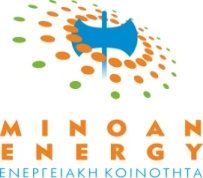 ΕΝΕΡΓΕΙΑΚΗ ΚΟΙΝΟΤΗΤΑ ΠΟΛΙΤΩΝ 	info@minoanenergy.grΤηλ.: 28910 29010, 6977 231617ΜΙΝΩΑ ΕΝΕΡΓΕΙΑΚΗ ΚΟΙΝΟΤΗΤΑ ΠΟΛΙΤΩΝ  «ΜΙΝΩΑ Ε.Κ.Π»ΑΙΤΗΣΗ ΕΓΓΡΑΦΗΣ ΜΕΛΟΥΣ – ΥΠΕΥΘΥΝΗ ΔΗΛΩΣΗΜε την παρούσα αιτούμαι να γίνω μέλος της ΜΙΝΩΑ ΕΝΕΡΓΕΙΑΚΗ ΚΟΙΝΟΤΗΤΑ ΠΟΛΙΤΩΝ   και με διακριτικό τίτλο «ΜΙΝΩΑ Ε.Κ.Π  – MINOAN ENERGY Ε.Κ.Π»  και, Δηλώνω Υπεύθυνα ότι: (α) ανάγνωσα και αποδέχομαι ανεπιφύλακτα όλες τις διατάξεις του υπό ψήφιση καταστατικού της (β) δεν τελώ υπό δικαστική συμπαράσταση και συγκεντρώνω τις λοιπές προϋποθέσεις του καταστατικού (γ) δεν αποτελώ μέλος άλλου ομοειδούς συνεταιρισμού με έδρα την Περιφέρεια Κρήτης. Ημερομηνία   … … 2023ΥΠΟΓΡΑΦΗ:Για κατάθεση συμμετοχών: Παγκρήτια Τράπεζα  GR2908700190000000000110040 Δικαιούχος :   Χανιαλάκης Νικόλαος    Αιτιολογία :   Εγγραφή στην  ΜΙΝΩΑ Ε.Κ.ΠΕπώνυμοΌνομαΟνοματεπώνυμο Πατρός - ΣυζύγουΗμερομηνία ΓέννησηςΔιεύθυνση Κατοικίας: Οδός-Αριθ.Περιοχή/ Πόλη/ΧώραΤαχ. ΚωδικόςΑριθμός Δελτίου ΤαυτότηταςΑ.Φ.Μ.Δ.Ο.Υ.Αρ. κινητού/σταθερού τηλ.e-mail